Role-playing games Computer games in which the players take the roles of characters are very popular. They go back to earlier tabletop games such as Dungeons & Dragons. These games use many different types of dice. A four-sided die has faces with 1, 2, 3, and 4 spots.(a) List the sample space for rolling the die twice (spots showing on first and second rolls).What is probability of rolling a sum of 5?Tossing coins Imagine tossing a fair coin 3 times.What is the sample space for this chance process?What is probability of getting more heads than tails?Blood types All human blood can be typed as one of O, A, B, or AB, but the distribution of the types varies a bit with race. Here is the distribution of the blood type of a randomly chosen black American: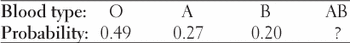 (a) What is the probability of type AB blood? Why?(b) What is the probability that the person chosen does not have type AB blood?(c) Maria has type B blood. She can safely receive blood transfusions from people with blood types O and B. What is the probability that a randomly chosen black American can donate blood to Maria?Languages in Canada Canada has two official languages, English and French. Choose a Canadian at random and ask, “What is your mother tongue?” Here is the distribution of responses, combining many separate languages from the broad Asia/Pacific region:6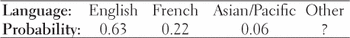 (a) What probability should replace “?” in the distribution? Why?(b) What is the probability that a Canadian’s mother tongue is not English?(c) What is the probability that a Canadian’s mother tongue is a language other than English or French?Preparing for the GMat A company that offers courses to prepare students for the Graduate Management Admission Test (GMAT) has the following information about its customers: 20% are currently undergraduate students in business; 15% are undergraduate students in other fields of study; 60% are college graduates who are currently employed; and 5% are college graduates who are not employed. Choose a customer at random.(a) What’s the probability that the customer is currently an undergraduate?(b) What’s the probability that the customer is not an undergraduate business student? Who eats breakfast? Students in an urban school were curious about how many children regularly eat breakfast. They conducted a survey, asking, “Do you eat breakfast on a regular basis?” All 595 students in the school responded to the survey. The resulting data are shown in the two-way table below.7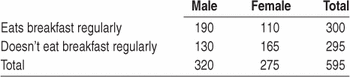  If we select a student from the school at random, what is the probability that we choosea female?someone who eats breakfast regularly?a female who eats breakfast regularly?a female or someone who eats breakfast regularly?Sampling senators The two-way table below describes the members of the U.S Senate in a recent year.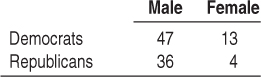  If we select a U.S. senator at random, what’s the probability that we choosea Democrat?a female?a female Democrat?a female or a Democrat?In a statistics class there are 18 juniors and 10 seniors; 6 of the seniors are females and 12 of the juniors are males. If a student is selected at random, find the probability of selecting the following: a) P(a junior or a female) b) P(a senior or a female) c) P(a junior or a senior)NAME: _____________ProbabilityProbability Day 4DATE: Wednesday, May 03, 2017